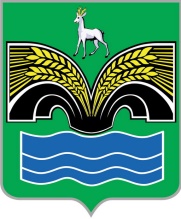 СОБРАНИЕ ПРЕДСТАВИТЕЛЕЙСЕЛЬСКОГО ПОСЕЛЕНИЯ КРАСНЫЙ ЯРМУНИЦИПАЛЬНОГО РАЙОНА КРАСНОЯРСКИЙСАМАРСКОЙ ОБЛАСТИЧЕТВЕРТОГО СОЗЫВАРЕШЕНИЕот  «15» февраля  2024  года № 6О внесении изменений в  Положение о комиссии по соблюдению требований к служебному поведению муниципальных служащих и урегулированию конфликта интересов в Администрации сельского поселения Красный Яр муниципального района Красноярский  Самарской областиВ соответствии с Указом Президента Российской Федерации от 25.01.2024 №  71 «О внесении изменений в некоторые акты Президента Российской Федерации» от 1 июля 2010 г. № 821 «О комиссиях по соблюдению требований к служебному поведению федеральных государственных служащих и урегулированию конфликта интересов»,  Собрание представителей сельского поселения Красный Яр муниципального района Красноярский Самарской области РЕШИЛО:1. Внести в   Положение о комиссии по соблюдению требований к служебному поведению муниципальных служащих и урегулированию конфликта интересов в Администрации сельского поселения Красный Яр муниципального района Красноярский  Самарской области, утвержденное  решением Собрания представителей сельского поселения Красный Яр муниципального района Красноярский Самарской области от 14 апреля  2016 года № 17 (с изменениями от 09.11.2017 г№ 56, от 07.11.2018 г, № 47, от 24.06.2019 № 38), следующие изменения и дополнения::Пункт 19 Положения дополнить подпунктом «е» следующего содержания:«е) уведомление муниципального служащего о возникновении не зависящих от него обстоятельств, препятствующих соблюдению требований к служебному поведению и (или) требований об урегулировании конфликта интересов.».В пункте 24 Положения после слов «подпункте «д»» дополнить словами «и «е»». В пункте 30 Положения после слов «подпункте «д»» дополнить словами «и «е»».В пункте 3 Положения после слов «подпункте «б»» дополнить словами «и «е»».В подпункте а) пункта 32 Положения после слов «подпункте «б»» дополнить словами «и «е»».Дополнить Положение пунктом 42.1. следующего содержания:«42.1.  . По итогам рассмотрения вопроса, указанного в подпункте «е» пункта 19 настоящего Положения, комиссия принимает в отношении гражданина, замещавшего должность муниципальной службы в органе местного самоуправления, одно из следующих решений:1) признать несоблюдение муниципальным служащим ограничений и запретов, требований о предотвращении или об урегулировании конфликта интересов и неисполнение обязанностей, установленных федеральными законами в целях противодействия коррупции, следствием не зависящих от него обстоятельств;2) признать отсутствие причинно-следственной связи между возникновением обстоятельств, препятствующих соблюдению ограничений и запретов, требований о предотвращении или об урегулировании конфликта интересов и неисполнением обязанностей, установленных федеральными законами в целях противодействия коррупции, и невозможностью соблюдения таких ограничений, запретов и требований, а также исполнения таких обязанностей. В этом случае комиссия рекомендует главе поселения применить к муниципальному служащему конкретную меру ответственности.».В пункте 43 Положения после слов подпунктами «а», «б», «г» и «д» дополнить словами «, «е»».2.Опубликовать настоящее решение в газете «Планета Красный Яр» и разместить на официальном сайте администрации сельского поселения Красный Яр сети «Интернет» http://kryarposelenie.ru/.3.Настоящее решение вступает в силу со дня официального опубликования.Утвержденорешением Собрания представителейсельского поселения Красный Яр муниципального района Красноярский Самарской областиот 14 апреля 2016 года № 17(с изм. от  09.11.2017 г№ 56, от 07.11.2018 г, № 47, от 24.06.2019 № 38, №6 от 15.02.2024)ПОЛОЖЕНИЕ о комиссии по соблюдению требований к служебному поведению муниципальных служащих и урегулированию конфликта интересов в Администрации сельского поселения Красный Яр муниципального района Красноярский Самарской области1. Настоящее Положение определяет порядок формирования и деятельность комиссии по соблюдению требований к служебному поведению муниципальных служащих и урегулированию конфликта интересов в Администрации сельского поселения Красный Яр муниципального района Красноярский Самарской области (далее – комиссия, Администрация поселения либо орган местного самоуправления соответственно).2. Комиссия в своей деятельности руководствуется Конституцией Российской Федерации, законодательством Российской Федерации и Самарской области, правовыми актами органов местного самоуправления сельского поселения Красный Яр муниципального района Красноярский Самарской области и настоящим Положением.3. Основной задачей комиссии является содействие Администрации поселения:- в обеспечении соблюдения муниципальными служащими и лицами, ранее замещавшими должности муниципальной службы в Администрации поселения, ограничений и запретов, требований о предотвращении или урегулировании конфликта интересов, а также в обеспечении исполнения ими обязанностей, установленных Федеральным законом от 25.12.2008 № 273-ФЗ «О противодействии коррупции» (далее – Федеральный закон № 273-ФЗ), другими федеральными законами (далее – требования к служебному поведению и (или) требования об урегулировании конфликта интересов);- в осуществлении в Администрации поселения мер по предупреждению коррупции.4. Комиссия образуется постановлением Администрации поселения. Указанным актом утверждается состав комиссии и порядок ее работы.Положение о Комиссии утверждается Собранием представителей сельского поселения Красный Яр муниципального района Красноярский Самарской области. 5. Комиссия рассматривает вопросы, связанные с соблюдением требований к служебному поведению и (или) требований об урегулировании конфликта интересов, в отношении муниципальных служащих, замещающих должности муниципальной службы в Администрации поселения, а также лиц, ранее замещавших должности муниципальной службы в Администрации поселения.6. Комиссия формируется в составе председателя комиссии, заместителя председателя, секретаря, а также иных членов комиссии.7. Все члены комиссии при принятии решений обладают равными правами. В случае временного отсутствия председателя комиссии его обязанности на период его отсутствия возлагаются на заместителя председателя комиссии.8. В состав комиссии входят лица, определяемые в соответствии с частью 4 статьи 7.2 Закона Самарской области от 09.10.2007 № 96-ГД «О муниципальной службе в Самарской области» (далее – Закон Самарской области № 96-ГД).9. Лица, указанные в пункте 8 настоящего Положения, включаются в состав комиссии по согласованию с соответствующими организациями, палатами, учреждениями, объединениями (отделениями) на основании запроса Главы сельского поселения Красный Яр муниципального района Красноярский Самарской области (далее - Глава поселения либо руководитель органа местного самоуправления соответственно).10. Число членов комиссии, не замещающих должности муниципальной службы в Самарской области, должно составлять не менее одной четверти от общего числа членов комиссии.11. Комиссия формируется таким образом, чтобы исключить возможность возникновения конфликта интересов, который мог бы повлиять на принимаемые комиссией решения.12. Председатель комиссии, заместитель председателя комиссии назначаются Главой поселения.13. Секретарь комиссии назначается Главой поселения из числа муниципальных служащих, отвечающих за ведение кадрового делопроизводства в Администрации поселения (далее - кадровая служба).14. В заседаниях комиссии с правом совещательного голоса участвуют:а) непосредственный руководитель муниципального служащего, в отношении которого комиссией рассматривается вопрос о соблюдении требований к служебному поведению и (или) требований об урегулировании конфликта интересов, и, при наличии, определяемый председателем комиссии один муниципальный служащий, замещающий в органе местного самоуправления  должность муниципальной службы, характер и объем должностных прав и обязанностей которых аналогичен правам и обязанностям муниципального служащего, в отношении которого комиссией рассматривается этот вопрос;б) другие муниципальные служащие, замещающие должности муниципальной  службы в органе местного самоуправления; специалисты, которые могут дать пояснения по вопросам муниципальной службы и вопросам, рассматриваемым комиссией; должностные лица других государственных органов, органов местного самоуправления; представители заинтересованных организаций; представитель муниципального служащего, в отношении которого комиссией рассматривается вопрос о соблюдении требований к служебному поведению и (или) требований об урегулировании конфликта интересов, - по решению председателя комиссии, принимаемому в каждом конкретном случае отдельно не ранее чем за три рабочих дня до дня заседания комиссии на основании ходатайства муниципального служащего, в отношении которого комиссией рассматривается этот вопрос, или любого члена комиссии.15. Заседание комиссии считается правомочным, если на нем присутствует не менее двух третей от общего числа членов комиссии. Проведение заседаний с участием только членов комиссии, замещающих должности муниципальной службы в Администрации поселения недопустимо.В случае отсутствия члена комиссии на заседании он вправе изложить свое мнение по рассматриваемым вопросам в письменной форме, которое доводится до сведения членов комиссии и отражается в протоколе заседания комиссии.16. К заседанию комиссии должен быть подготовлен проект повестки, сформированный в соответствии с документами, послужившими основаниями для проведения заседания комиссии.17. Повестка заседания комиссии утверждается на заседании комиссии.18. При возникновении прямой или косвенной личной заинтересованности члена комиссии, которая может привести к конфликту интересов при рассмотрении вопроса, включенного в повестку дня заседания комиссии, он обязан до начала заседания заявить об этом. В таком случае соответствующий член комиссии не принимает участия в рассмотрении указанного вопроса.19. Основаниями для проведения заседания комиссии являются:а) представление руководителем органа местного самоуправления в соответствии с пунктом «д» части 21 статьи 7.1 Закона Самарской области № 96-ГД материалов проверки, свидетельствующих:о представлении муниципальным служащим, замещающим в органе местного самоуправления должность муниципальной службы, включенную в перечень должностей муниципальной службы, утвержденный нормативным правовым актом  органа местного самоуправления, недостоверных или неполных сведений о своих доходах, об имуществе и обязательствах имущественного характера, а также недостоверных или неполных сведений о доходах, об имуществе и обязательствах имущественного характера своих супруги (супруга) и несовершеннолетних детей (далее - сведения о доходах, об имуществе и обязательствах имущественного характера);о несоблюдении муниципальным служащим требований к служебному поведению и (или) требований об урегулировании конфликта интересов;б) поступившее в кадровую службу органа местного самоуправления:обращение гражданина, замещавшего в органе местного самоуправления должность муниципальной службы, включенную в перечень должностей, утвержденный нормативным правовым актом  органа местного самоуправления, о даче согласия на замещение на условиях трудового договора должности в организации и (или) на выполнение в данной организации работы (оказание данной организации услуги) в течение месяца стоимостью более ста тысяч рублей на условиях гражданско-правового договора (гражданско-правовых договоров), если отдельные функции муниципального управления этой организацией входили в должностные (служебные) обязанности муниципального служащего, до истечения двух лет со дня увольнения с муниципальной службы (далее – дача согласия);заявление муниципального служащего о невозможности по объективным причинам представить сведения о доходах, об имуществе и обязательствах имущественного характера своих супруги (супруга) и несовершеннолетних детей;заявление муниципального служащего о невозможности выполнить требования Федерального закона от 07.05.2013 № 79-ФЗ «О запрете отдельным категориям лиц открывать и иметь счета (вклады), хранить наличные денежные средства и ценности в иностранных банках, расположенных за пределами территории Российской Федерации, владеть и (или) пользоваться иностранными финансовыми инструментами» (далее - Федеральный закон  № 79-ФЗ) в связи с арестом, запретом распоряжения, наложенными компетентными органами иностранного государства в соответствии с законодательством данного иностранного государства, на территории которого находятся счета (вклады), осуществляется хранение наличных денежных средств и ценностей в иностранном банке и (или) имеются иностранные финансовые инструменты, или в связи с иными обстоятельствами, не зависящими от его воли или воли его супруги (супруга) и несовершеннолетних детей;уведомление муниципального служащего о возникновении личной заинтересованности при исполнении должностных обязанностей, которая приводит или может привести к конфликту интересов;в) представление руководителя органа местного самоуправления или любого члена комиссии, касающееся обеспечения соблюдения муниципальным служащим требований к служебному поведению и (или) требований об урегулировании конфликта интересов либо осуществления в органе местного самоуправления мер по предупреждению коррупции;г) представление руководителем органа местного самоуправления материалов проверки, свидетельствующих о представлении муниципальным служащим недостоверных или неполных сведений, предусмотренных частью 1 статьи 3 Федерального закона от 3.12.2012 № 230-ФЗ «О контроле за соответствием расходов лиц, замещающих государственные должности, и иных лиц их доходам» (далее - Федеральный закон № 230-ФЗ);д) поступившее в соответствии с частью 4 статьи 12 Федерального закона № 273-ФЗ и статьей 64.1 Трудового кодекса Российской Федерации в государственный орган уведомление коммерческой или некоммерческой организации о заключении с гражданином, замещавшим должность муниципальной службы в органе местного самоуправления, трудового или гражданско-правового договора на выполнение работ (оказание услуг), если отдельные функции муниципального управления данной организацией входили в его должностные (служебные) обязанности, исполняемые во время замещения должности в органе местного самоуправления, при условии, что указанному гражданину комиссией ранее было отказано во вступлении в трудовые и гражданско-правовые отношения с данной организацией или что вопрос о даче согласия такому гражданину на замещение им должности в коммерческой или некоммерческой организации либо на выполнение им работы на условиях гражданско-правового договора в коммерческой или некоммерческой организации комиссией не рассматривался.е) уведомление государственного служащего о возникновении не зависящих от него обстоятельств, препятствующих соблюдению требований к служебному поведению и (или) требований об урегулировании конфликта интересов.( пп. «e» введён Решение № 6 от 15 февраля 2024 года)20. Обращение, указанное в абзаце втором подпункта «б» пункта 19 настоящего Положения, подается гражданином, замещавшим должность муниципальной службы в органе местного самоуправления, в кадровую службу. В обращении указываются: фамилия, имя, отчество гражданина, дата его рождения, адрес места жительства, замещаемые должности в течение последних двух лет до дня увольнения с муниципальной службы, наименование, местонахождение коммерческой или некоммерческой организации, характер ее деятельности, должностные (служебные) обязанности, исполняемые гражданином во время замещения им должности муниципальной службы, функции по муниципальному управлению в отношении коммерческой или некоммерческой организации, вид договора (трудовой или гражданско-правовой), предполагаемый срок его действия, сумма оплаты за выполнение (оказание) по договору работ (услуг). В кадровой службе осуществляется рассмотрение обращения, по результатам которого подготавливается мотивированное заключение по существу обращения с учетом требований статьи 12 Федерального закона № 273-ФЗ.  21. Обращение, указанное в абзаце втором подпункта «б» пункта 19 настоящего Положения, может быть подано муниципальным служащим, планирующим свое увольнение с муниципальной службы, и подлежит рассмотрению комиссией в соответствии с настоящим Положением.22. Уведомление, указанное в подпункте «д» пункта 19 настоящего Положения, рассматривается кадровой службой, которая осуществляет подготовку мотивированного заключения о соблюдении гражданином, замещавшим должность муниципальной службы в органе местного самоуправления, требований статьи 12 Федерального закона № 273-ФЗ.23. Уведомление, указанное в абзаце пятом подпункта «б» пункта 19 настоящего Положения, рассматривается кадровой службой, которая осуществляет подготовку мотивированного заключения по результатам рассмотрения уведомления.24. При подготовке мотивированного заключения по результатам рассмотрения обращения, указанного в абзаце втором подпункта «б» пункта 19 настоящего Положения, или уведомлений, указанных в абзаце пятом подпункта «б» и подпункте «д» и «е» пункта 19 настоящего Положения, должностные лица кадровой службой имеют право проводить собеседование с муниципальным служащим, представившим обращение или уведомление, получать от него письменные пояснения, а руководитель органа местного самоуправления может направлять в установленном порядке запросы в государственные органы, органы местного самоуправления и заинтересованные организации. Обращение или уведомление, а также заключение и другие материалы в течение семи рабочих дней со дня поступления обращения или уведомления представляются председателю комиссии. В случае направления запросов обращение или уведомление, а также заключение и другие материалы представляются председателю комиссии в течение 45 дней со дня поступления обращения или уведомления. Указанный срок может быть продлен, но не более чем на 30 дней.Мотивированные заключения, по результатам рассмотрения обращения,    должны содержать:- информацию, изложенную в соответствующих обращениях или уведомлениях;- информацию, полученную от государственных органов, органов местного самоуправления и заинтересованных организаций на основании запросов;- мотивированный вывод по результатам предварительного рассмотрения обращений и уведомлений, а также рекомендации для принятия одного из решений комиссии.(абзац добавлен по решению СП № 56 от 09.11.2017 г)25. Организация делопроизводства комиссии, в том числе регистрация документов, указанных в пункте 19 настоящего Положения и иных документов, поступающих в комиссию, осуществляется секретарем комиссии.25.1. Комиссия   обязана рассмотреть письменное обращение гражданина о даче согласия на замещение на условиях трудового договора должности в организации и (или) на выполнение в данной организации работ (оказание данной организации услуг) на условиях гражданско-правового договора, если отдельные функции   муниципального   управления данной организацией входили в его должностные (служебные) обязанности, а также проинформировать гражданина о принятом решении.(пункт 25.1. добавлен в ред. от 24.06.2019 № 41)26. Комиссия не рассматривает сообщения о преступлениях и административных правонарушениях, а также анонимные обращения, не проводит проверки по фактам нарушения служебной дисциплины.27. Комиссия вправе запрашивать у кадровой службы дополнительную информацию и материалы, необходимые для работы комиссии.28. Председатель комиссии при поступлении к нему информации, содержащей основания для проведения заседания комиссии:а) в десятидневный срок назначает дату заседания комиссии. При этом дата заседания комиссии не может быть назначена позднее 20 дней со дня поступления указанной информации, за исключением случаев, предусмотренных пунктами 29 и 30 настоящего Положения. При этом при рассмотрении уведомления, указанного в абзаце втором подпункта «б» пункта 19 настоящего Положения, комиссия обязана рассмотреть указанный вопрос в течение семи дней со дня его поступления и о принятом решении направить гражданину письменное уведомление в течение одного рабочего дня и уведомить его устно в течение трех рабочих дней со дня поступления указанной информации;б) организует ознакомление муниципального служащего, в отношении которого комиссией рассматривается вопрос о соблюдении требований к служебному поведению и (или) требований об урегулировании конфликта интересов, лица, ранее замещавшего в органе местного самоуправления  должность муниципальной службы, в отношении которого рассматривается вопрос о даче согласия, их  представителей, членов комиссии и других лиц, участвующих в заседании комиссии, с информацией, поступившей в кадровую службу органа местного самоуправления, и с результатами ее проверки;в) рассматривает ходатайства о приглашении на заседание комиссии лиц, указанных в подпункте «б» пункта 14 настоящего Положения, принимает решение об их удовлетворении (об отказе в удовлетворении) и о рассмотрении (об отказе в рассмотрении) в ходе заседания комиссии дополнительных материалов.29. Заседание комиссии по рассмотрению заявлений, указанных в абзацах третьем и четвертом подпункта «б» и пункта 19 настоящего Положения, как правило, проводится не позднее одного месяца со дня истечения срока, установленного для представления сведений о доходах, об имуществе и обязательствах имущественного характера.30. Уведомление, указанное в подпункте «д» и «е» пункта 19 настоящего Положения, как правило, рассматривается на очередном (плановом) заседании комиссии.31. Заседание комиссии проводится, как правило, в присутствии муниципального служащего, в отношении которого рассматривается вопрос о соблюдении требований к служебному поведению и (или) требований об урегулировании конфликта интересов, или гражданина, замещавшего должность муниципальной службы в органе местного самоуправления. О намерении лично присутствовать на заседании комиссии муниципальный служащий или гражданин указывает в обращении, заявлении или уведомлении, представляемых в соответствии с подпунктом «б» и «е»  пункта 19 настоящего Положения.32. Заседания комиссии могут проводиться в отсутствие муниципального служащего или гражданина в случае:а) если в обращении, заявлении или уведомлении, предусмотренных подпунктом «б» и  «е»  пункта 19 настоящего Положения, не содержится указания о намерении муниципального служащего или гражданина лично присутствовать на заседании комиссии;б) если муниципальный служащий или гражданин, намеревающиеся лично присутствовать на заседании комиссии и надлежащим образом извещенные о времени и месте его проведения, не явились на заседание комиссии.33. На заседании комиссии заслушиваются пояснения муниципального служащего или гражданина, ранее замещавшего в органе местного самоуправления должность муниципальной службы, с их согласия рассматриваются материалы по существу предъявляемых им претензий, а также дополнительные материалы.34. Члены комиссии и лица, участвовавшие в ее заседании, не вправе разглашать сведения, ставшие им известными в ходе работы комиссии.35. По итогам рассмотрения вопроса, указанного в абзаце втором подпункта «а» пункта 19 настоящего Положения, комиссия принимает одно из следующих решений:а) установить, что представленные муниципальным служащим сведения о доходах, об имуществе и обязательствах имущественного характера являются достоверными и полными;б) установить, что представленные муниципальным служащим сведения о доходах, об имуществе и обязательствах имущественного характера являются недостоверными и (или) неполными. В этом случае комиссия рекомендует руководителю органа местного самоуправления применить к муниципальному служащему конкретную меру ответственности.36. По итогам рассмотрения вопроса, указанного в абзаце третьем подпункта «а» пункта 19 настоящего Положения, комиссия принимает одно из следующих решений:а) установить, что муниципальный служащий соблюдал требования к служебному поведению и (или) требования об урегулировании конфликта интересов;б) установить, что муниципальный служащий не соблюдал требования к служебному поведению и (или) требования об урегулировании конфликта интересов. В этом случае комиссия рекомендует руководителю органа местного самоуправления указать муниципальному служащему на недопустимость нарушения требований к служебному поведению и (или) требований об урегулировании конфликта интересов либо применить к муниципальному служащему конкретную меру ответственности.37. По итогам рассмотрения вопроса, указанного в абзаце втором подпункта «б» пункта 19 настоящего Положения, комиссия принимает одно из следующих решений:а) дать гражданину согласие на замещение на условиях трудового договора должности в организации и (или) на выполнение в данной организации работы (оказание данной организации услуги), если отдельные функции муниципального управления этой организацией входили в его должностные (служебные) обязанности;б) отказать гражданину в замещении должности в организации либо в выполнении в данной организации работы (оказание данной организации услуги), если отдельные функции по муниципальному управлению этой организацией входили в его должностные (служебные) обязанности, и мотивировать свой отказ.38. По итогам рассмотрения вопроса, указанного в абзаце третьем подпункта «б» пункта 19 настоящего Положения, комиссия принимает одно из следующих решений:а) признать, что причина непредставления муниципальным служащим сведений о доходах, об имуществе и обязательствах имущественного характера своих супруги (супруга) и несовершеннолетних детей является объективной и уважительной;б) признать, что причина непредставления муниципальным служащим сведений о доходах, об имуществе и обязательствах имущественного характера своих супруги (супруга) и несовершеннолетних детей не является уважительной. В этом случае комиссия рекомендует муниципальному служащему принять меры по представлению указанных сведений;в) признать, что причина непредставления муниципальным служащим сведений о доходах, об имуществе и обязательствах имущественного характера своих супруги (супруга) и несовершеннолетних детей необъективна и является способом уклонения от представления указанных сведений. В этом случае комиссия рекомендует руководителю органа местного самоуправления применить к муниципальному служащему конкретную меру ответственности.39. По итогам рассмотрения вопроса, указанного в подпункте «г» пункта 19 настоящего Положения, комиссия принимает одно из следующих решений:а) признать, что сведения, представленные муниципальным служащим в соответствии с частью 1 статьи 3 Федерального закона 
№ 230-ФЗ, являются достоверными и полными;б) признать, что сведения, представленные муниципальным служащим в соответствии с частью 1 статьи 3 Федерального закона 
№ 230-ФЗ, являются недостоверными и (или) неполными. В этом случае комиссия рекомендует руководителю органа местного самоуправления применить к муниципальному служащему конкретную меру ответственности и (или) направить материалы, полученные в результате осуществления контроля за расходами, в органы прокуратуры и (или) иные государственные органы в соответствии с их компетенцией.40. По итогам рассмотрения вопроса, указанного в абзаце четвертом подпункта «б» пункта 19 настоящего Положения, комиссия принимает одно из следующих решений:а) признать, что обстоятельства, препятствующие выполнению требований Федерального закона № 79-ФЗ, являются объективными и уважительными;б) признать, что обстоятельства, препятствующие выполнению требований Федерального закона № 79-ФЗ, не являются объективными и уважительными. В этом случае комиссия рекомендует руководителю органа местного самоуправления применить к муниципальному служащему конкретную меру ответственности.41. По итогам рассмотрения вопроса, указанного в абзаце пятом подпункта «б» пункта 19 настоящего Положения, комиссия принимает одно из следующих решений:а) признать, что при исполнении муниципальным служащим должностных обязанностей конфликт интересов отсутствует;б) признать, что при исполнении муниципальным служащим должностных обязанностей личная заинтересованность приводит или может привести к конфликту интересов. В этом случае комиссия рекомендует муниципальному служащему и (или) руководителю органа местного самоуправления принять меры по урегулированию конфликта интересов или по недопущению его возникновения;в) признать, что муниципальный служащий не соблюдал требования об урегулировании конфликта интересов. В этом случае комиссия рекомендует руководителю органа местного самоуправления применить к муниципальному служащему конкретную меру ответственности.42. По итогам рассмотрения вопроса, указанного в подпункте «д» пункта 19 настоящего Положения, комиссия принимает в отношении гражданина, замещавшего должность муниципальной службы в органе местного самоуправления, одно из следующих решений:а) дать согласие на замещение им должности в коммерческой или некоммерческой организации либо на выполнение работы на условиях гражданско-правового договора в коммерческой или некоммерческой организации, если отдельные функции по муниципальному управлению этой организацией входили в его должностные (служебные) обязанности;б) установить, что замещение им на условиях трудового договора должности в коммерческой или некоммерческой организации и (или) выполнение в коммерческой или некоммерческой организации работ (оказание услуг) нарушают требования статьи 12 Федерального закона № 273-ФЗ. В этом случае комиссия рекомендует руководителю органа местного самоуправления проинформировать об указанных обстоятельствах органы прокуратуры и уведомившую организацию.42.1.  . По итогам рассмотрения вопроса, указанного в подпункте «е» пункта 19 настоящего Положения, комиссия принимает в отношении гражданина, замещавшего должность муниципальной службы в органе местного самоуправления, одно из следующих решений:1) признать несоблюдение муниципальным служащим ограничений и запретов, требований о предотвращении или об урегулировании конфликта интересов и неисполнение обязанностей, установленных федеральными законами в целях противодействия коррупции, следствием не зависящих от него обстоятельств;2) признать отсутствие причинно-следственной связи между возникновением обстоятельств, препятствующих соблюдению ограничений и запретов, требований о предотвращении или об урегулировании конфликта интересов и неисполнением обязанностей, установленных федеральными законами в целях противодействия коррупции, и невозможностью соблюдения таких ограничений, запретов и требований, а также исполнения таких обязанностей. В этом случае комиссия рекомендует главе поселения применить к муниципальному служащему конкретную меру ответственности.( п. 42.1 введён Решение № 6 от 15 февраля 2024 года)43. По итогам рассмотрения вопросов, предусмотренных подпунктами «а», «б», «г» и «д», «е» пункта 19 настоящего Положения, при наличии к тому оснований комиссия может принять иное, чем предусмотрено пунктами 35-42 настоящего Положения, решение. Основания и мотивы принятия такого решения должны быть отражены в протоколе заседания комиссии.44. По итогам рассмотрения вопроса, предусмотренного подпунктом «в» пункта 19 настоящего Положения, комиссия принимает соответствующее решение.45. Для исполнения решений комиссии могут быть подготовлены проекты нормативных правовых актов органа местного самоуправления, решений или поручений руководителя органа местного самоуправления, которые представляются на рассмотрение руководителя органа местного самоуправления.46. Решения комиссии по вопросам, указанным в пунктах 17 и 19 настоящего Положения, принимаются открытым голосованием (если комиссия не примет иное решение) простым большинством голосов присутствующих на заседании членов комиссии.47. Решения комиссии оформляются протоколами, которые подписывают члены комиссии, принимавшие участие в ее заседании. Решения комиссии, за исключением решения, принимаемого по итогам рассмотрения вопроса, указанного в абзаце втором подпункта «б» пункта 19 настоящего Положения, для руководителя органа местного самоуправления носят рекомендательный характер. Решение, принимаемое по итогам рассмотрения вопроса, указанного в абзаце втором подпункта «б» пункта 19 настоящего Положения, носит обязательный характер.48. В протоколе заседания комиссии указываются:а) дата заседания комиссии, фамилии, имена, отчества членов комиссии и других лиц, присутствующих на заседании;б) формулировка каждого из рассматриваемых на заседании комиссии вопросов с указанием фамилии, имени, отчества, должности муниципального служащего, в отношении которого рассматривается вопрос о соблюдении требований к служебному поведению и (или) требований об урегулировании конфликта интересов;в) предъявляемые к муниципальному служащему претензии, материалы, на которых они основываются;г) содержание пояснений муниципального служащего и других лиц по существу предъявляемых претензий;д) фамилии, имена, отчества выступивших на заседании лиц и краткое изложение их выступлений;е) источник информации, содержащей основания для проведения заседания комиссии, дата поступления информации в орган местного самоуправления;ж) другие сведения;з) результаты голосования;и) решение и обоснование его принятия.49. Член комиссии, несогласный с ее решением, вправе в письменной форме изложить свое мнение, которое подлежит обязательному приобщению к протоколу заседания комиссии и с которым должен быть ознакомлен муниципальный служащий.50. Копии протокола заседания комиссии в семидневный срок со дня заседания направляются руководителю органа местного самоуправления, полностью или в виде выписок из него – муниципальному служащему, а также по решению комиссии – иным заинтересованным лицам.51. Руководитель органа местного самоуправления обязан рассмотреть протокол заседания комиссии и вправе учесть в пределах своей компетенции содержащиеся в нем рекомендации при принятии решения о применении к муниципальному служащему мер ответственности, предусмотренных нормативными правовыми актами Российской Федерации, а также по иным вопросам организации противодействия коррупции. О рассмотрении рекомендаций комиссии и принятом решении руководитель органа местного самоуправления в письменной форме уведомляет комиссию в месячный срок со дня поступления к нему протокола заседания комиссии. Решение руководителя органа местного самоуправления оглашается на ближайшем заседании комиссии и принимается к сведению без обсуждения.52. В случае установления комиссией признаков дисциплинарного проступка в действиях (бездействии) муниципального служащего информация об этом представляется руководителю органа местного самоуправления для решения вопроса о применении к муниципальному служащему мер ответственности, предусмотренных нормативными правовыми актами Российской Федерации.53. В случае установления комиссией факта совершения муниципальным служащим действия (факта бездействия), содержащего признаки административного правонарушения или состава преступления, председатель комиссии обязан передать информацию о совершении указанного действия (бездействии) и подтверждающие такой факт документы в правоприменительные органы в трехдневный срок, а при необходимости - немедленно.54. Решение комиссии о даче согласия (об отказе в даче согласия), а также решение руководителя органа местного самоуправления, принимаемые по результатам рассмотрения содержащихся в протоколе комиссии рекомендаций в отношении рассмотренных ею вопросов (за исключением вопроса о даче согласия (об отказе в даче согласия), могут быть обжалованы в порядке, установленном законодательством Российской Федерации.55. Копия протокола заседания комиссии или выписка из него приобщается к личному делу муниципального служащего, в отношении которого рассмотрен вопрос о соблюдении требований к служебному поведению и (или) требований об урегулировании конфликта интересов.56. Выписка из решения комиссии, заверенная подписью секретаря комиссии и печатью органа местного самоуправления, вручается гражданину, замещавшему должность муниципальной службы в органе местного самоуправления, в отношении которого рассматривался вопрос, указанный в абзаце втором подпункта «б» пункта 19 настоящего Положения, под роспись или направляется заказным письмом с уведомлением по указанному им в обращении адресу не позднее одного рабочего дня, следующего за днем проведения соответствующего заседания комиссии. (исключены Решением от 07.11.2018 г. № 47)57. Материалы работы комиссии хранятся в кадровой службе органа местного самоуправления.58. Организационно-техническое и документационное обеспечение деятельности комиссии, а также информирование членов комиссии о вопросах, включенных в повестку дня, о дате, времени и месте проведения заседания, ознакомление членов комиссии с материалами, представляемыми для обсуждения на заседании комиссии, осуществляется кадровой службой органа местного самоуправления.Председатель Собрания представителей сельского поселения Красный Яр муниципального района Красноярский Самарской области _______________ А.В. БояровГлава сельского поселенияКрасный Ярмуниципального районаКрасноярский Самарской области_______________ А.Г. Бушов